UToledo Associate to Professor Program (ATP)  
Support Application 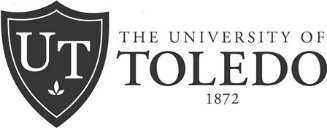 Name: Title/Rank: College: Department: 
I support this applicant for the UToledo Associate to Professor Program. The applicant has demonstrated interest and progress toward promotion to full professor.  ____________________________________________________________________________________ Department Chair – print name   Chair’s Signature    			Date ____________________________________________________________________________________ College Dean – print name    Dean’s Signature    				Date 